IEEE P802.11
Wireless LANsYellow marked numbers are temporal and to be assigned by ANA.12. SecurityAdd the following new subclause in clause 12.12.bc Frame authentication for eBCS12.bc.1 GeneraleBCS provides one-way frame authentication mechanisms that do not require key negotiation between a transmitter and receivers.eBCS DL cases use one of the following four types of frame authentication.Public Key Frame Authentication (PKFA)Hash Chain Frame Authentication (HCFA) with Instant AuthenticationHash Chain Frame Authentication (HCFA) without Instant AuthenticationNo frame authentication with mandatory higher layer source authentication (HLSA)eBCS UL cases use PKFA or HLSA.While the PKFA is suitable for occasional small data transfer or time sensitive data transfer, the HCFA is suitable for continuous content distribution such as live streaming or periodic file transfer.The following preparations are required for both PKFA and HCFA before starting eBCS.The certificate(s) of the CA(s) (Certificate Authority) shall be installed into the eBCS receivers.
Note: The certificate of the CA(s) may be installed with an application like contents browser. The installation method is out of scope of this standard.The eBCS transmitter generates its own private key and public key pair. The public key shall be signed by one of the CAs of which the eBCS receiver have the certificate.12.bc.2 eBCS public key frame authentication (PKFA)12.bc.2.1 Signature of the eBCS Info frameOne of the following public key algorithms is used.RSA-2048ECDSA-P256Ed25519The eBCS transmitter generates an eBCS Info frame when it receives data to be transmitted. The eBCS Info frame contains the following items.eBCS Info sequence numberTimestampAuthentication algorithmAllowable time differenceLength of the Certificate of the APCertificate of the APContent Information(Data)SignatureIf the length of the eBCS Info frame is larger than the maximum MMPDU length (Table 9-25 Maximum data unit sizes (in octets) and durations (in microseconds)), the eBCS Info frame shall be fragmented as described in  (eBCS Info fragmentation).If the eBCS Info frame is not fragmented, fill all the fields according to 9.6.7.bc (eBCS Info frame format) except the signature.Generate signature as following:Signature = Sign(The eBCS transmitter’s private key, SHAKE128(Transmitter’s MAC address | from the Sequence Number field to the last Content Information field in the eBCS Info frame))Otherwise, only the first fragment contains the signature.Signature = Sign(The eBCS transmitter’s private key, SHAKE128(Transmitter’s MAC address | from the Sequence Number field to the last of the first fragment))And compute the hash value(s) for the following fragment(s).HashValue = SHAKE128(Transmitter’s MAC address | from the Sequence Number field to the last of the fragment)	(1)The output length of SHAKE128 is 256bit.Then the eBCS transmitter transmits the eBCS Info frame.12.bc.2.2 Authentication of the eBCS Info frameWhen the eBCS receiver receives the eBCS Info frame, the eBCS receiver shall authenticate it as follows:If the eBCS Info frame is fragmented, the following procedures are applied only to the first fragment.If the difference between the timestamp in the eBCS Info frame and the time of the eBCS receiver is greater than the allowable time difference in the eBCS Info frame, the eBCS Info frame shall be discarded.Verify the certificate of the AP in the eBCS Info frame with the installed certificate of the CA. If the verification fails or the certificate of the CA that signed the certificate of the AP in the eBCS Info frame is not installed, the eBCS Info frame shall be discarded.Verify the signature in the eBCS Info frame with the certificate of the AP in the eBCS Info frame. If the verification is failed, the eBCS Info frame shall be discarded.If the authentication succeeds,The eBCS receiver caches the certificate of the AP and the allowable time difference in the eBCS Info frame.If data is present in the Content Information, the eBCS receiver processes the data in the Content Information field(s) in accordance with 11. (eBCS Info frame ).If the eBCS Info frame is fragmented, the eBCS receiver caches the hash value(s) of the fragment(s) and the eBCS receiver shall authenticate the following fragment(s) as following.Compute the hash value of the fragment as described in the formula (1) in 12.bc.2.1(Signing).If the computed hash value is equal to the cached hash value, the authentication succeeds. Otherwise, the fragment shall be discarded.If the authentication succeeds, the eBCS receiver defragments the eBCS Info frame as described in 11. (eBCS Info frame defragmentation).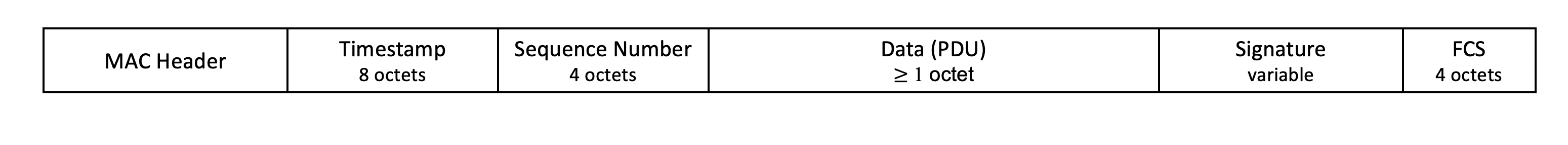 Signature = Sign(The eBCS transmitter’s private key, SHAKE128(Transmitter’s MAC address | ))12.bc.2.4 Authentication of a When the eBCS receiver receives the , the eBCS receiver shall authenticate it as follows:If the difference between the timestamp in the  and the time of the eBCS receiver is greater than the cached allowable time difference, the  shall be discarded.Verify the signature in the  by the cached certificate. If the verification is failed, the shall be discarded12.bc.2.5 Signature of the eBCS UL frameOne of the following public key algorithms is used.RSA-2048ECDSA-P256Ed25519The eBCS transmitter generates an E-BCS UL frame when it receives data to be transmitted. The format of the E-BCS UL frame is described in 9.6.7.bc (eBCS UL frame format).The signature is generated as following:Signature = Sign(The eBCS transmitter’s private key, SHAKE128(Transmitter’s MAC address | from the Sequence Number field to the last field before the Frame Signature Length field in the eBCS UL frame))Then the eBCS transmitter transmits the eBCS UL frame.12.bc.2.Authentication of an eBCS UL frameWhen an eBCS receiver receives an eBCS UL frame, the eBCS receiver shall authenticate it as follows:If the Timestamp is present and the difference between the timestamp in the eBCS UL frame and the time of the eBCS receiver is greater than the configured value, the eBCS UL frame shall be discarded.Verify the certificate of the STA in the eBCS UL frame using the installed certificate of the CA. If the verification fails or the certificate of the CA that signed the certificate of the STA in the eBCS UL frame is not installed, the eBCS UL frame shall be discarded.Verify the signature in the eBCS UL frame using the certificate of the STA in the eBCS UL frame. If the verification fails, the eBCS UL frame shall be discarded.If the authentication succeeds,The eBCS receiver processes the HLP Payload as described in  (E-BCS UL operation at an eBCS AP).12.bc.3 eBCS hash chain frame authentication (HCFA)12.bc.3.1 GeneralThe HCFA uses the digital signature and a modified TESLA (Timed Efficient Stream Loss-Tolerant Authentication, IETF RFC4082).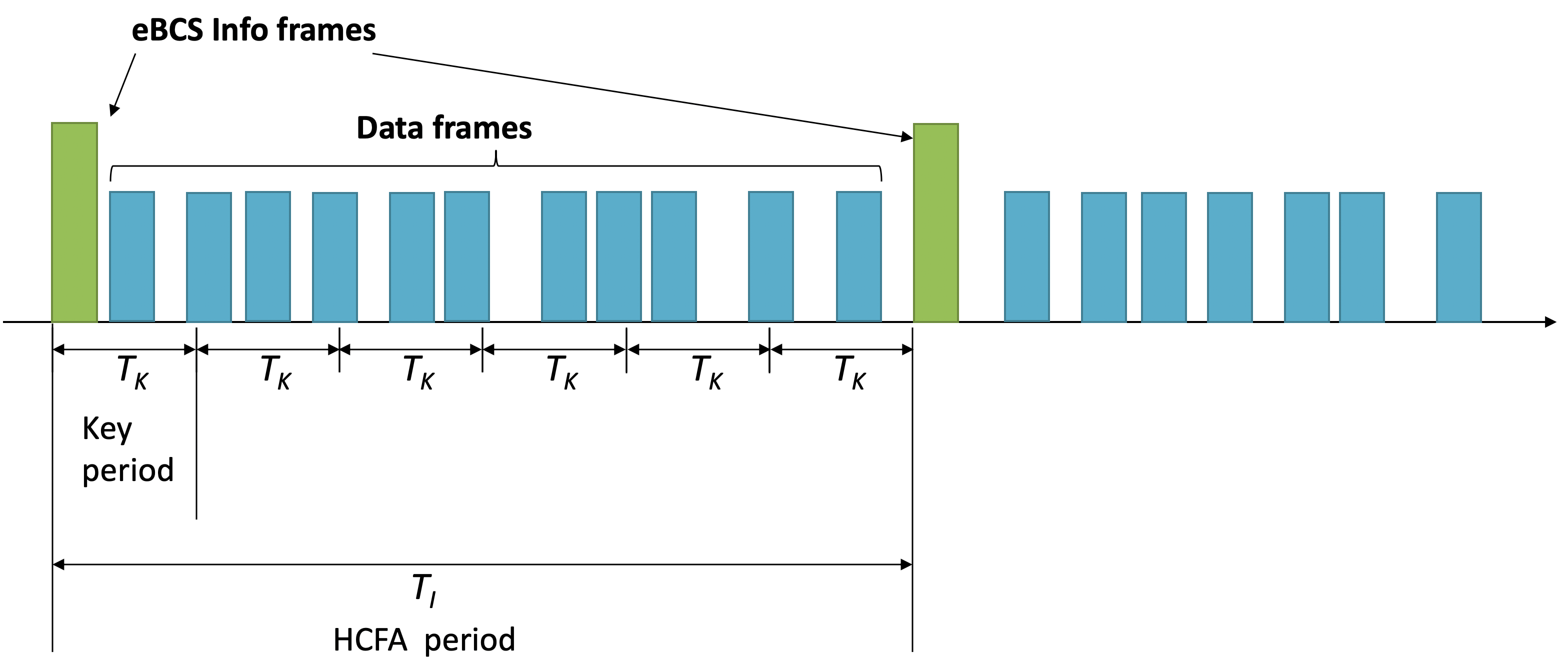 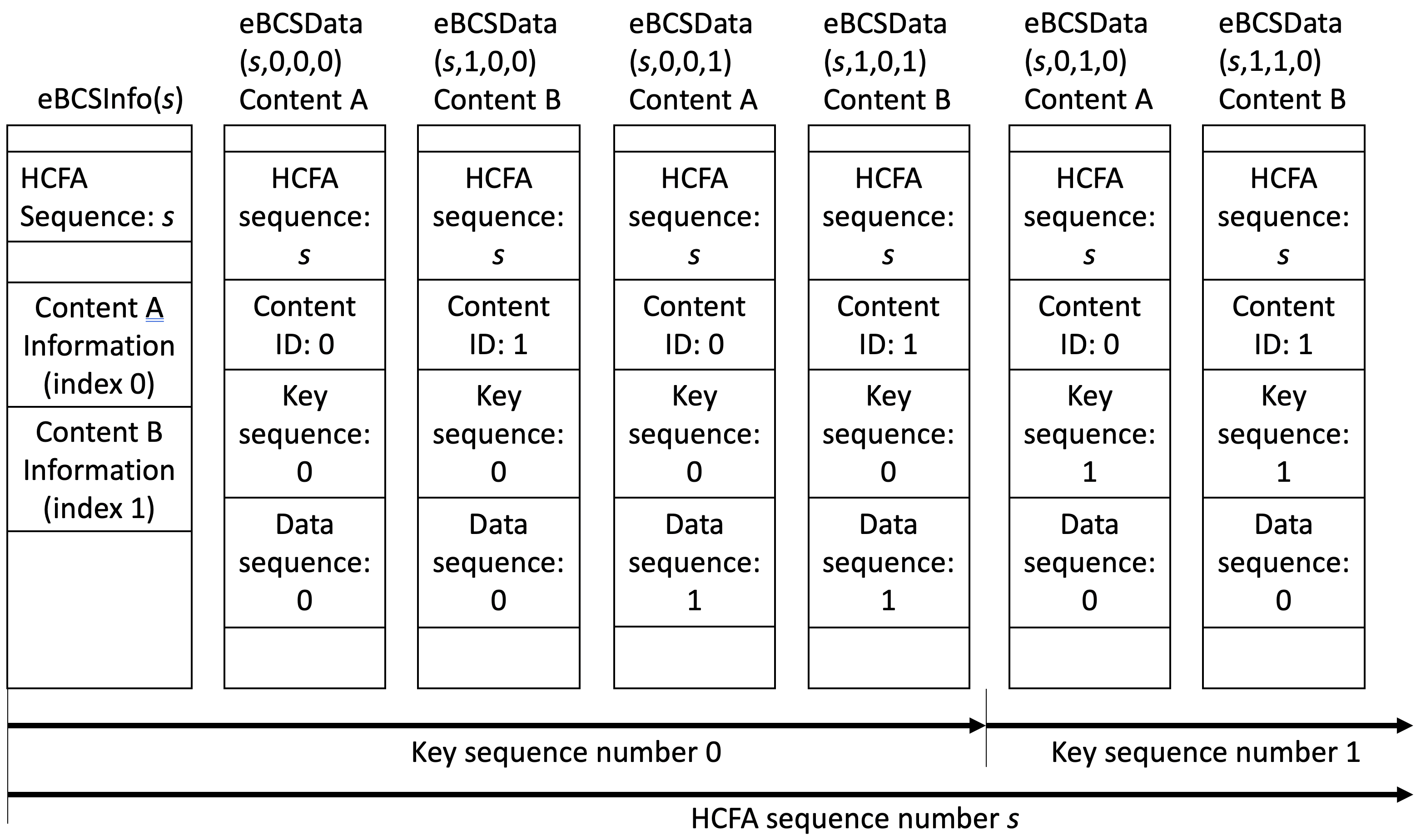 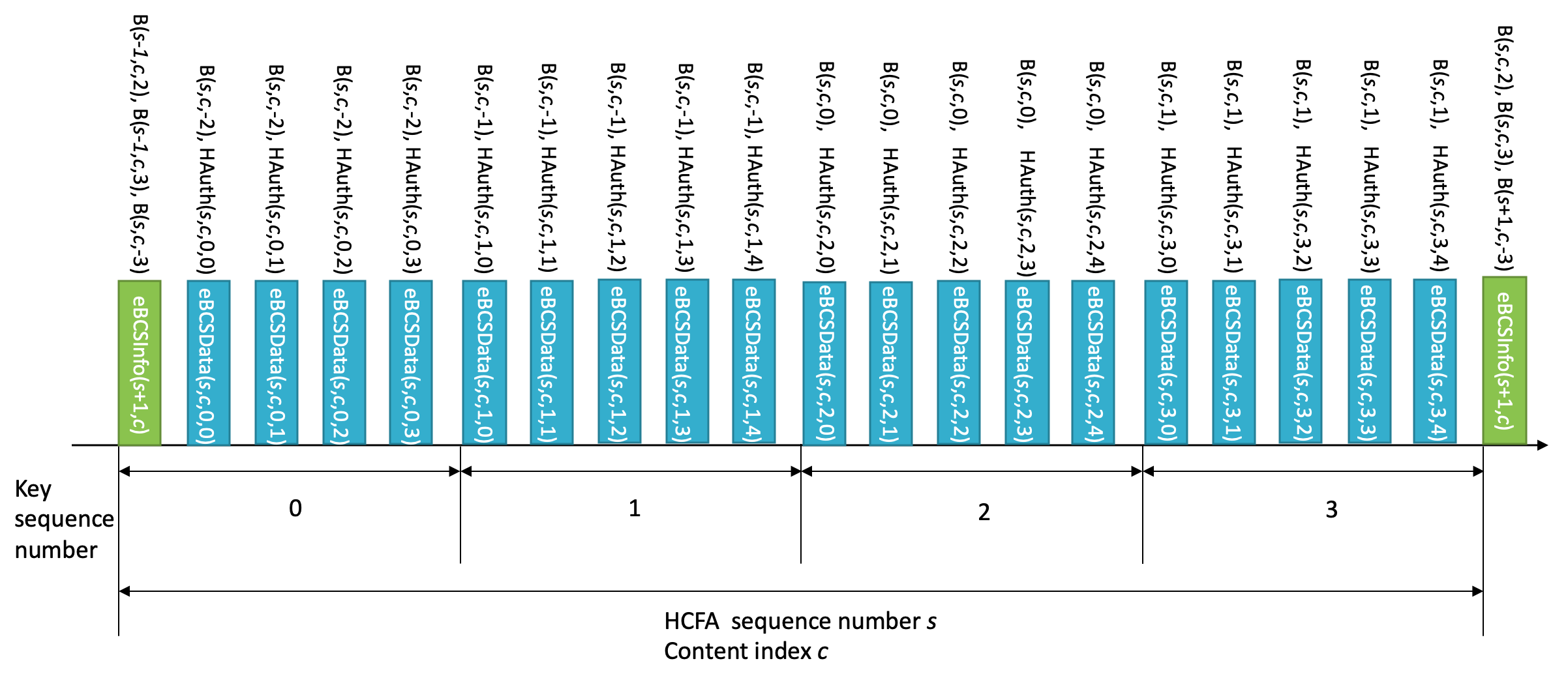 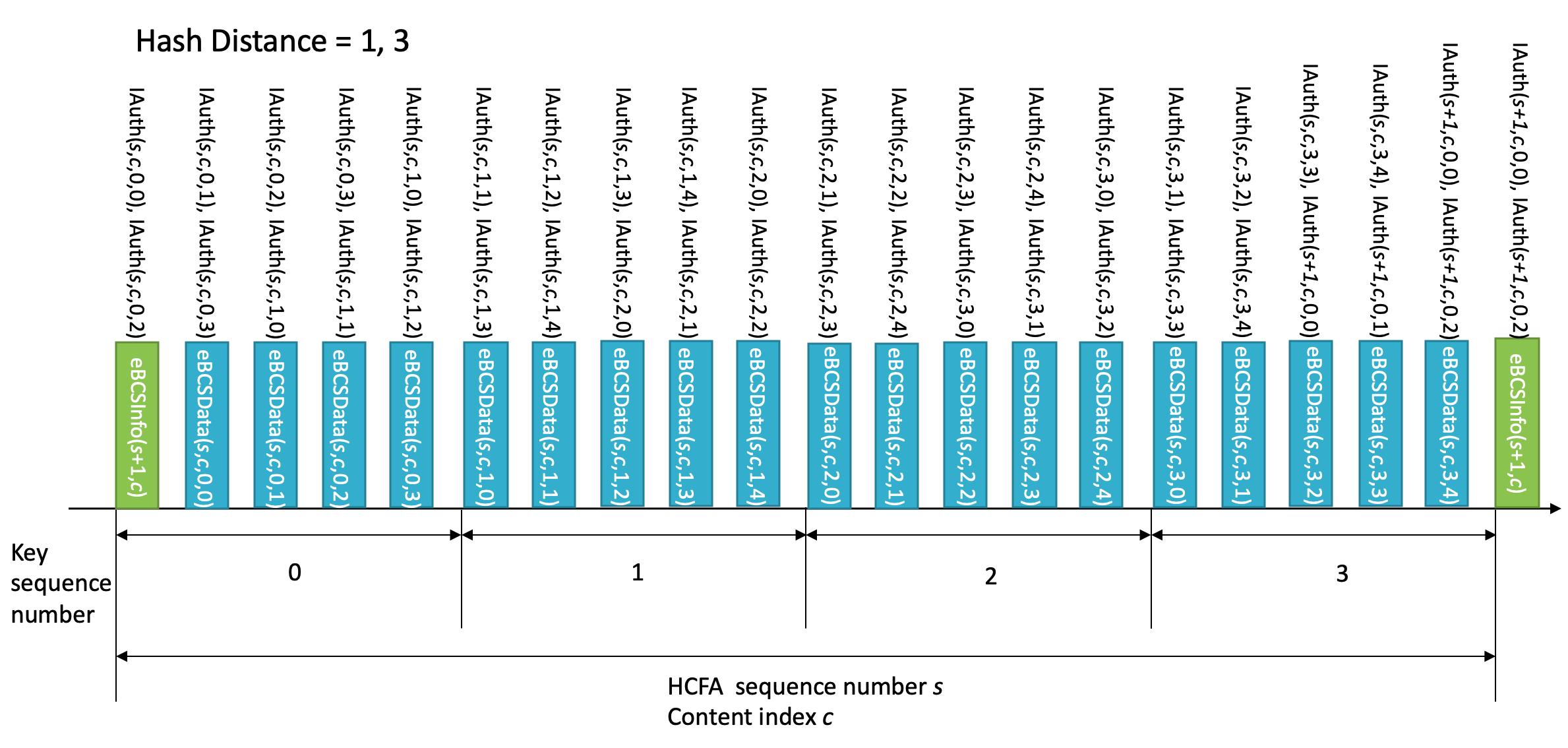 HCFA is a one-way key chain authentication mechanism. The eBCS transmitter generates HCFA base keys and HCFA authentication keys for each content stream before each eBCS Info frame generation. SHAKE128 hash function is used for HCFA key generation. The output length of SHAKE128 is 256bit.The HCFA base keys (Bs,n) are generated as follows:	Bs,0 = Random value (256bit length)	Bs,n = SHAKE128(“eBCS HCFA base key” || Bs,n-1)		(n >= 1)where s is the sequence number of the generating eBCS Info frame.The HCFA authentication keys (A s,n) are generated as follows:	As,n = SHAKE128(“eBCS HCFA authentication key” || Bs,n)where s is the sequence number of the generating eBCS Info frame.The number of the keys to be generated (N) is following:N = TI / TK + 3	where TI is the eBCS Info frame transmission interval and TK is the HCFA key change interval.The HCFA key generation scheme is shown in Figure 12-(HCFA key generation scheme).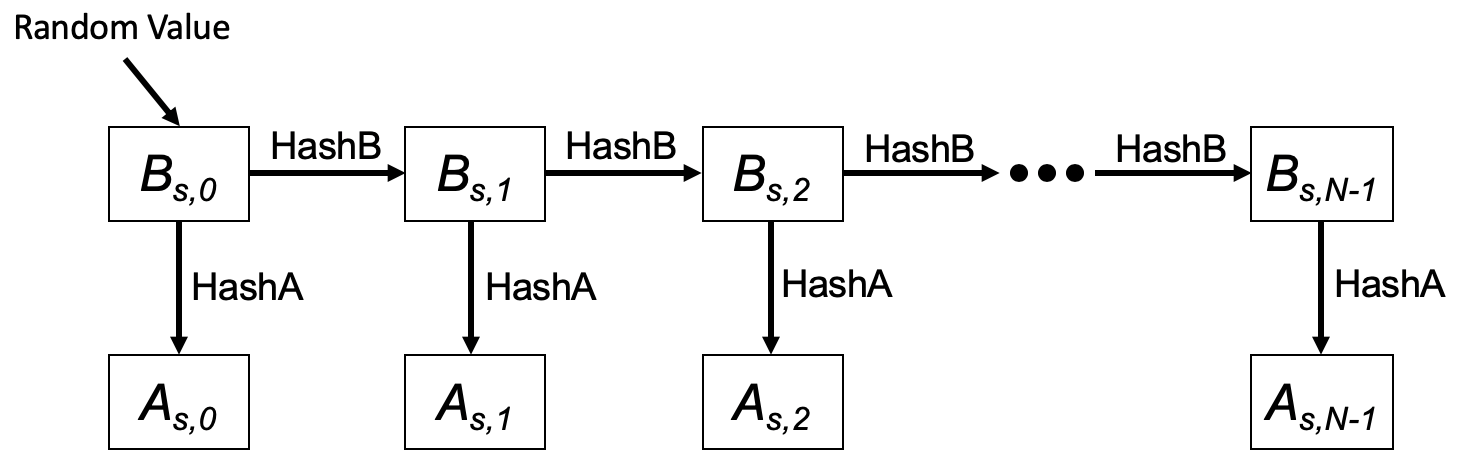 Figure 12-HCFA key generation schemeIn this figure, HashB is the hash function to generate HCFA base keys and HashA is the hash function to generate HCFA authentication keys.The HCFA keys are generated for each content stream.12..3. eBCS Info frame generationAn eBCS Info frame contains the following items that are related to frame authentication.HCFA sequence numberTimestampCertificateSignatureHCFA key change intervalContent InformationHCFA base key(s)Instant authenticator(s) of to be transmitted (optional)The functions of the eBCS Info sequence number, the timestamp, the certificate and the signature are same as those of PKFA.The HCFA key change interval, HCFA base key(s) and the instant authenticator(s) are present only in HCFA.The HCFA key change interval is TK.The HCFA base keys to be included in the eBCS Info frame of sequence number s are B(s, c, -3), B(s-1, c, 1) and B(s-1, c, 0) for all content streams, where c is the content . In case of the first eBCS Info frame, B(s-1, c, 1) and B(s-1, c, 0) are not present.If instant authentication is used, the instant authenticator(s) with frame identifier (s, c, k, d) is present. In this case, the eBCS transmitter must buffer data packets to generate instant authenticators.If the length of the eBCS Info frame is larger than the maximum MMPDU length (Table 9-25 Maximum data unit sizes (in octets) and durations (in microseconds)), the eBCS Info frame shall be fragmented as described in  (eBCS Info fragmentation).12.bc.3.  generationThe  contains the following items.Content dataHCFA sequence numberContent Key sequence numberData sequence numberHCFA base keyInstant authenticator(s)HCFA authenticatorThe HCFA sequence number, the Content , the Key sequence number and the Data sequence number are described in 12.bc.3.1 (General).The HCFA base key contained in eBCSData(s, c, k, d) is B(s, c, k-2).The instant authenticator(s) in the eBCSData(s, c, k, d) depends on the configured Hash Distance.The HCFA authenticator in the eBCSData(s, c, k, d) is HAuth(s, c, k, d) with A(s, c, k).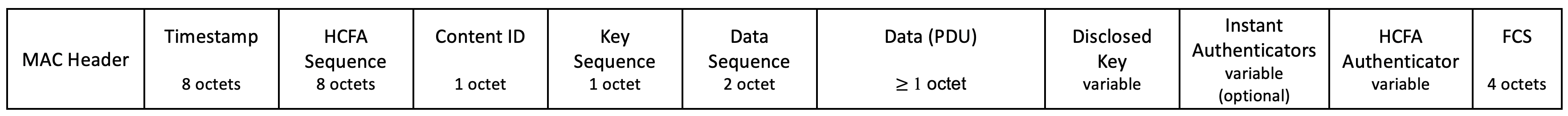 12.bc.3.4 eBCS Info frame receptionThe received eBCS Info frame, eBCSInfo(s), is processed as following.If the eBCS Info frame is fragmented, defragment it at first as described in 11. (eBCS Info defragmentation).If the difference between the timestamp in the eBCS Info frame and the time in the eBCS receiver’s clock is greater than the HCFA key change interval in the eBCS Info frame, the eBCS Info frame shall be discarded.Verify the certificate of the AP in the eBCS Info frame using the installed certificate of the CA. If the verification fails or the certificate of the CA that signed the certificate of the AP in the eBCS Info frame is not installed, the eBCS Info frame shall be discarded.Verify the signature in the eBCS Info frame using the certificate of the AP in the eBCS Info frame. If the verification fails, the eBCS Info frame shall be discarded.If the HCFA base key(s) of the previous HCFA period, B(s-1, c, N-4) and B(s-1, c, N-5), is included and the s of the previous HCFA period to be authenticated are present, authenticate and process the eBCS Data frames as described in 12..3.5 (eBCS Data frame reception).Cache the HCFA base key(s), B(s, c, 0), for the HCFA period of the eBCS Info frame.If the instant authenticator(s) are present, cache the instant authenticators contained in the eBCS Info frame.12.bc.3.4  receptionThe  shall be discarded until the eBCS Info frame from the BSS is received.The received , eBCSData(s, c, k, d), is processed as following.Compute B(s, c, k-3) from B(s, c, k-2) in the eBCSData(s, c, k, d). If the computed B(s, c, k-3) is different from the cached B(s, c , k-3), The  shall be discarded.If instant authentication is used and the instant authenticator of the eBCSData(s, c, k, d), IAuth(s, c, k, d), is cached, compute the hash value of the eBCSData(s, c, k, d). If the computed hash value is different from the cached instant authenticator, the  shall be discarded.If instant authentication is used and the instant authenticator of the eBCSData(s, c, k, d), IAuth(s, c, k, d), is not cached, the  may be cached until the HCFA base key for the Key period is received, or the  may be discarded.If instant authentication is not used, the  shall be cached until the HCFA base key for the Key period is received.If (s) using the HCFA authentication key derived from the HCFA base key included in the , eBCSData(s,c,k-2,*), is cached,Derive the HCFA authentication key, A(s, c, k-2), from the HCFA base key, B(s, c, k-2).Compute HCFA authenticator for the cached  by using the HCFA authentication key.If the computed HCFA authenticator is different from the HCFA authenticator in the cached , the cached  shall be discarded.Then forward the  to the higher layer.Even in case of missing s, the eBCS receiver recovers HCFA keys. For example, if the eBCS receiver missed all  containing B(s, c, k) but still cached B(s, c, k-1) and received B(s, c, k+1), the eBCS receiver computes B(s, c, k) and B(s, c, k-1) as follows.	B(s, c, k) =  SHAKE128(“eBCS base key” || B(s, c, k+1))	B(s, c, k-1) = SHAKE128(“eBCS base key” || B(s, c, k))Then the eBCS receiver authenticates the HCFA base keys by comparing the computed B(s, c, k-1) and the cached B(s, c, k-1). After successful key authentication, the eBCS receiver authenticates eBCSData(s, c, k, *) and eBCSData(s, c, k+1, *).12.bc.4 No frame authentication with mandatory higher layer source authentication (HLSA)If neither PKFA nor HCFA is used, a content source authentication mechanism shall be provided by a higher layer. The higher layer source authentication mechanism is out of scope of this standard. In this case, eBCS Info frames and Data frames for DL or eBCS UL frames for UL are used.Authentication of eBCS Info frames is optional if the eBCS Info frames include only HLSA content information. The eBCS AP may decide to use eBCS Info frame authentication or not. If an eBCS Info frame includes the certificate of the AP, the eBCS receiver shall authenticate the eBCS Info frame as described in 12..2.2 (Authentication of the eBCS Info frame).Draft Text for 12.15 SecurityDraft Text for 12.15 SecurityDraft Text for 12.15 SecurityDraft Text for 12.15 SecurityDraft Text for 12.15 SecurityDate:  2020-07-30Date:  2020-07-30Date:  2020-07-30Date:  2020-07-30Date:  2020-07-30Author(s):Author(s):Author(s):Author(s):Author(s):NameAffiliationAddressPhoneemailHitoshi MoriokaSRC SoftwareFukuoka, JAPANhmorioka@src-soft.com